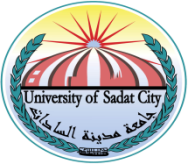 جامعـة مدينـة السـاداتكلية/معهد : .............قســـم : ...................التقرير السنوي للسادة المشرفين للطلاب المسجلين ( الماجستير- الدكتوراه )للعام الجامعي    20 /    20 بيانات الطالب :-الاســــم:.......................................................................................................الوظيفـــة: ................................................................................................تاريخ التعين في وظيفة معيد : ........................................................................ تاريخ التعين في وظيفة مدرس مساعد :.............................................................   الدرجة المسجل عليها : .................................................................................... تــاريـخ القيــد : .............................       تـاريـخ التسجيل : ................................التخصـــــص  : ...............................................................................................عنوان الرسالة باللغة العربية : ............................................................................                                   ............................................................................خطـة البحـث : .............................................................................................                ...............................................................................................                ...............................................................................................                ...............................................................................................التقــريــر:-    ..............................................................................................                ................................................................................................               ................................................................................................. السنة الأولـي :-  ................................................................................................                     ................................................................................................السنة الثانية :-  ..................................................................................................                     .................................................................................................السنة الثالثة :-  ...................................................................................................                     ..................................................................................................السنة الرابعة :-  ..................................................................................................                     ..................................................................................................السـنة الخامسـة : ..................................................................................................                      ..................................................................................................تـوقيـع لجنـة الإشراف : -- رأي مجلس القسم بجلسته المنعقدة بتاريخ       /     /                      ( مـوافــق   /  غيـر مـوافــق )                                                                     رئيس القسم أ0د/..................................- رأي لجنة الدراسات العليا بجلستها المنعقدة بتاريخ      /      /     ( مــوافــق  /  غيـر مــوافــق )                                             وكيل الكلية للدراسات العليا والبحوث                                                                                 أ0د/..................................- رأي مجلس الكلية بجلسته المنعقدة بتاريخ        /      /  ( مــوافــق  /  غيـر مــوافــق )                                                                                                                  عميـــــد الكليــةأ0د/..................................- رأي مجلس الدراسات العليا والبحوث بجلسته المنعقدة بتاريخ      /     /                                                                     نائب رئــيس الجامعة                                                                     للدراسات العليا والبحوث                                                                                 ( أ0د/                            )جامعـة مدينـة السـاداتكلية/معهد : .............قســـم : ...................تقريـر جماعـي عن مناقشة رسالة الماجستير/الدكتوراهبيانات الطالب :-الاســــم:...........................................................................................................الوظيفـــة: ........................................................................................................الدرجــة : الماجسـتير/الدكتوراه في : .......................................................................التخصـص:........................................................................................................تاريخ القيد:......................... تاريخ تسجيل موضوع الرسالة: ....................................عنوان الرسالة بالعربية:.......................................................................................                            ..........................................................................................عنوان الرسالة بالإنجليزية: ...................................................................................                                .......................................................................................المشرفون:-       لجنة فحص ومناقشة الرسـالة:- تاريخ موافقة مجلس الكلية على التشكيل:    /   /    20                      تاريخ اعتماد نائب رئيس الجامعة   /   /   20     إنـه في يوم .............. الموافق    /    /   20 بمقر الكلية / ............ قامت لجنة فحص ومناقشة الرسالة المشكلة بموافقة الأستاذ الدكتور نائب رئيس الجامعة للدراسات العليا والبحوث بتاريخ   /   /    20 بمناقشة  الطالب المذكور وفيما يلي تقرير اللجنة بعد المناقشة :.............................................................................................................................................................................................................................................................. ..............................................................................................................................................................................................................................................................نتيجة المناقشة..............................................................................................................................................................................................................................................................استكمال أوجه النقص / تعديلات غير جوهرية في الرسالة( أن وجد) والمدة المحددة لها :-.............................................................................................................................................................................................................................................................. مستوى الأمانة العلمية والأصالة : -..............................................................................................................................................................................................................................................................الإضافة العلمية / الابتكار : -.............................................................................................................................................................................................................................................................. التوصية: تقديم رسالة أخرى/ منح الطالب...................................................... درجة الماجسـتير/الدكتوراه ............ في تخصص .............من قسم   ...........  كليـة  .............توقيــــع لجنـــة الحــكـــم :-ملحوظة:- ضرورة إرفاق تقرير المشرفين على الرسالة أنه تم استكمال أوجه النقص/ التعديلات التي طلبتها لجنة الحكم وموافقة مجلس القسم عليها مع أوراق منح الدرجة0جامعـة مدينـة السـاداتكلية/معهد : .............قســـم : ...................تقريـر فــرديعن فحـص رسالة الماجستير/الدكتوراه مقـدم مـن السـيد الأسـتاذ الدكتـور / .................................. بيانات الطالب:-الاســـم :.........................................................................................................................الوظيفــة:.....................................................................................................................................الدرجــة : الماجسـتير/الدكتوراه في :.............................................................................................التخصـص:...................................................................................................................................تاريخ القيد:...............................   تاريخ تسجيل موضوع الرسالة:.................................................عنوان الرسالة بالعربية:...............................................................................................................                                   ................................................................................................................عنوان الرسالة بالإنجليزية: :.........................................................................................................                                   ................................................................................................................ــــــــــــــــــــــــــــــــــــــــــــــــتاريخ موافقة مجلس الكلية على التشكيل :-      /     /      20  تاريـــخ اعتماد نائب رئيس الجامعة :-        /      /     20 اشتملت الرسالة على  ............................................................................................................................................................................................................................................................... ................................................................................................................................................... ................................................................................................................................................... ................................................................................................................................................... ................................................................................................................................................... الخلاصـــــةالرسالة (صالحة )لأنها ...................................................................................................................................................الرسالة (غير صالحة )لأنها ...................................................................................................................................................                                                                          أ.د / ....................................................                                                                     التــوقيـــــع /.........................................جامعـة مدينـة السـاداتكلية/معهد : .............قســـم : ...................تقرير صـــــلاحية رسالة الماجستير/الدكتوراه للمناقشةعنــــوان الرســـــالة:- باللغـــــة العربيــــة: ......................................................................................................................................................................................................................................................- باللغة الإنجليزيـــة: ...................................................................................................................................................................................................................................................... كجزء من متطلبات الحصول علي درجة .........................في .........................................( بقسم ) ................................................................................................................ للطالب .................................................................................................................قد أنجز الرسالة تحت إشرافي ولا يوجد أي جزء منها تم تضمينه بأى درجة علمية أخري ســـواء داخل أو خارج الجامعــة .                                                      المشرف علي الرسالة                                                       أ.د/............................SV0000UH0F101104نموذج رقم: إصدار (3 /0) 21/07/2016 ملاحظاتمعدل الإنجازطبيعة الإنجازالســـنة                      %الأولـــي                      %الثانيـــة                      %الثالثـــــة                      %الرابعــــة                      %الخامســــةالتـوقيـعالاســــــمم12345التـوقيـعالوظيفــة وجـهة العمــلالاســــــمم12345التـوقيـعالوظيفــة وجـهة العمــلالاســــــمم123456التـوقيـعالاســــــمم12345